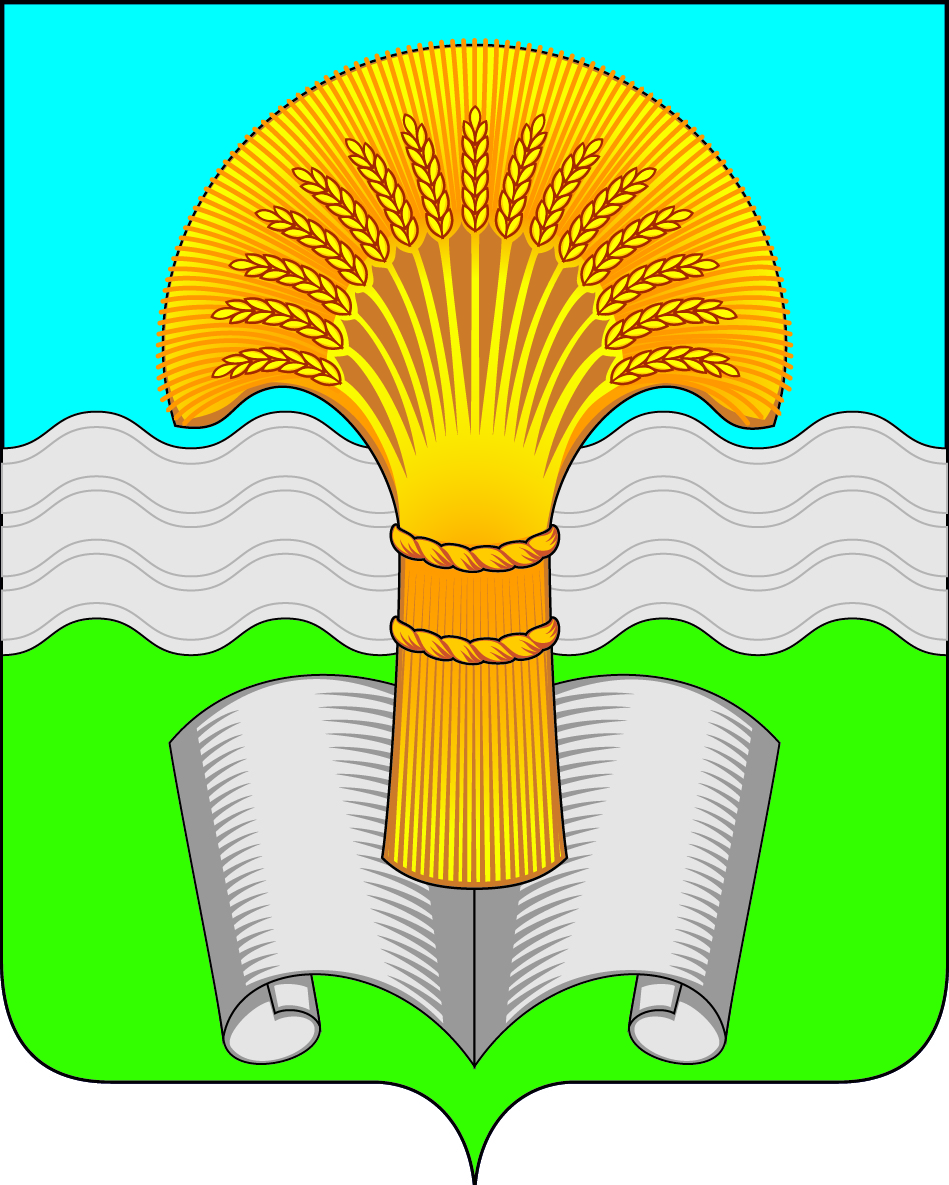 Администрация (исполнительно-распорядительный орган)муниципального района «Ферзиковский район»Калужской областиПОСТАНОВЛЕНИЕ          от 15 марта  2023 года                                                                                    № 107ап. ФерзиковоО внесении изменений в Постановление администрации (исполнительно-распорядительного органа) муниципального района «Ферзиковский район» от 19 октября 2022 года №503 «Об утверждении муниципальной программы «Развитие физической культуры и спорта на территории муниципального района «Ферзиковский район» 	В соответствии с Федеральным законом от 06 октября 2003 года № 131-ФЗ «Об общих принципах организации местного самоуправления в Российской Федерации», Постановлением администрации (исполнительно-распорядительного органа) муниципального района «Ферзиковский район» от 01 августа 2013 года №366 «Об утверждении порядка разработки, формирования и реализации муниципальных программ муниципального района «Ферзиковский район», Порядка проведения оценки эффективности реализации муниципальных программ муниципального района «Ферзиковский район» и в связи с переименованием муниципального казённого учреждения муниципального района «Ферзиковский район» «Спортивная школа» в муниципальное казённое учреждение дополнительного образования муниципального района «Ферзиковский район» «Спортивная школа» администрация (исполнительно-распорядительный орган) муниципального района «Ферзиковский район» ПОСТАНОВЛЯЕТ:Внести в Постановление администрации (исполнительно-распорядительного органа) муниципального района «Ферзиковский район» от 19 октября 2022 года №503 «Об утверждении муниципальной программы «Развитие физической культуры и спорта на территории муниципального района «Ферзиковский район» следующие изменения:1.1 Слова по тексту «муниципальное казённое учреждение муниципального района «Ферзиковский район» «Спортивная школа» заменить словами «муниципальное казённое учреждение дополнительного образования муниципального района Ферзиковский район» «Спортивная школа», в соответствующих падежах.3. Настоящее постановление вступает в силу с момента его официального опубликования.Глава администрации муниципального района«Ферзиковский район»                                            		       А.С. Волков